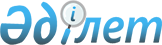 О внесении изменений и дополнений в решение маслихата от 11 декабря 2015 года № 467 "Об областном бюджете Костанайской области на 2016-2018 годы"Решение маслихата Костанайской области от 24 марта 2016 года № 8. Зарегистрировано Департаментом юстиции Костанайской области 28 марта 2016 года № 6246      В соответствии со статьей 106 Бюджетного кодекса Республики Казахстан от 4 декабря 2008 года Костанайский областной маслихат РЕШИЛ:

      1. Внести в решение маслихата от 11 декабря 2015 года № 467 "Об областном бюджете Костанайской области на 2016-2018 годы" (зарегистрировано в Реестре государственной регистрации нормативных правовых актов № 6061, опубликовано 29 декабря 2015 года в газете "Костанайские новости") следующие изменения и дополнения:

      пункт 1 изложить в новой редакции:

      "1. Утвердить бюджет Костанайской области на 2016-2018 годы согласно приложениям 1, 2 и 3 соответственно, в том числе на 2016 год в следующих объемах:

      1) доходы – 153400676,8 тысячи тенге, в том числе по:

      налоговым поступлениям – 6299428,0 тысяч тенге;

      неналоговым поступлениям – 269796,0 тысяч тенге;

      поступления от продажи основного капитала – 9780,0 тысяч тенге;

      поступлениям трансфертов – 146809672,8 тысячи тенге;

      2) затраты – 153905493,2 тысячи тенге;

      3) чистое бюджетное кредитование – 5084166,0 тысяч тенге, в том числе:

      бюджетные кредиты – 5983418,0 тысяч тенге;

      погашение бюджетных кредитов – 899252,0 тысячи тенге;

      4) сальдо по операциям с финансовыми активами – 0 тенге, в том числе:

      приобретение финансовых активов – 0 тенге;

      5) дефицит (профицит) бюджета – -5588982,4 тысячи тенге;

      6) финансирование дефицита (использование профицита) бюджета – 5588982,4 тысячи тенге.";

      пункт 6 дополнить подпунктами 27), 28), 29) следующего содержания:

      "27) распределение сумм целевых текущих трансфертов областным бюджетам, бюджетам городов Астаны и Алматы на субсидирование процентной ставки по кредитам и лизинговым обязательствам в рамках направления по финансовому оздоровлению субъектов агропромышленного комплекса;

      28) распределение сумм целевых текущих трансфертов областным бюджетам, бюджетам городов Астаны и Алматы на поддержку частного предпринимательства в регионах;

      29) распределение сумм целевых текущих трансфертов областным бюджетам, бюджетам городов Астаны и Алматы на содержание штатной численности местных исполнительных органов, осуществляющих контроль за безопасной эксплуатацией опасных технических устройств объектов жилищно-коммунального хозяйства.";

      приложения 1, 2, 3 к указанному решению изложить в новой редакции согласно приложениям 1, 2, 3 к настоящему решению.

      2. Настоящее решение вводится в действие с 1 января 2016 года.



      Руководитель государственного

      учреждения "Управление экономики

      и бюджетного планирования

      акимата Костанайской области"

      ____________________ Е. Спанов

      24 марта 2016 года

 Областной бюджет Костанайской области на 2016 год Областной бюджет Костанайской области на 2017 год Областной бюджет Костанайской области на 2018 год
					© 2012. РГП на ПХВ «Институт законодательства и правовой информации Республики Казахстан» Министерства юстиции Республики Казахстан
				
      Председатель сессии

Т. Булгацевич

      Секретарь Костанайского

      областного маслихата

С. Ещанов
Приложение 1
к решению маслихата
от 24 марта 2016 года № 8Приложение 1
к решению маслихата
от 11 декабря 2015 года № 467Категория

Категория

Категория

Категория

Категория

Сумма,
тысяч тенге

Класс

Класс

Класс

Класс

Сумма,
тысяч тенге

Подкласс

Подкласс

Подкласс

Сумма,
тысяч тенге

Наименование

Сумма,
тысяч тенге

I. Доходы

153400676,8

1

0

0

0

Налоговые поступления

6299428,0

1

05

0

0

Внутренние налоги на товары, работы и услуги

6299428,0

1

05

3

0

Поступления за использование природных и других ресурсов

6298275,0

4

00

Сборы за ведение предпринимательской и профессиональной деятельности

1153,0

2

0

0

0

Неналоговые поступления

281796,0

2

01

0

0

Доходы от государственной собственности

90496,0

2

01

1

0

Поступления части чистого дохода государственных предприятий

26329,0

2

01

3

0

Дивиденды на государственные пакеты акций, находящиеся в государственной собственности

11957,0

4

Доходы на доли участия в юридических лицах, находящиеся в государственной собственности

1270,0

2

01

5

0

Доходы от аренды имущества, находящегося в государственной собственности

44569,0

2

01

6

0

Вознаграждения за размещение бюджетных средств на банковских счетах

1144,0

2

01

7

0

Вознаграждения по кредитам, выданным из государственного бюджета

5227,0

2

02

0

0

Поступления от реализации товаров (работ, услуг) государственными учреждениями, финансируемыми из государственного бюджета

3120,0

2

02

1

0

Поступления от реализации товаров (работ, услуг) государственными учреждениями, финансируемыми из государственного бюджета

3120,0

2

03

0

0

Поступления денег от проведения государственных закупок, организуемых государственными учреждениями, финансируемыми из государственного бюджета

55,0

2

03

1

0

Поступления денег от проведения государственных закупок, организуемых государственными учреждениями, финансируемыми из государственного бюджета

55,0

2

04

0

0

Штрафы, пени, санкции, взыскания, налагаемые государственными учреждениями, финансируемыми из государственного бюджета, а также содержащимися и финансируемыми из бюджета (сметы расходов) Национального Банка Республики Казахстан 

594,0

2

04

1

0

Штрафы, пени, санкции, взыскания, налагаемые государственными учреждениями, финансируемыми из государственного бюджета, а также содержащимися и финансируемыми из бюджета (сметы расходов) Национального Банка Республики Казахстан, за исключением поступлений от организаций нефтяного сектора 

594,0

06

Прочие неналоговые поступления

187531,0

1

Прочие неналоговые поступления

187531,0

3

0

0

0

Поступления от продажи основного капитала

9780,0

3

01

0

0

Продажа государственного имущества, закрепленного за государственными учреждениями

9780,0

3

01

1

0

Продажа государственного имущества, закрепленного за государственными учреждениями

9780,0

4

0

0

0

Поступления трансфертов

146809672,8

4

01

0

0

Трансферты из нижестоящих органов государственного управления

23784618,8

4

01

2

0

Трансферты из районных (городских) бюджетов

23784618,8

4

02

0

0

Трансферты из вышестоящих органов государственного управления

123025054,0

4

02

1

0

Трансферты из республиканского бюджета

123025054,0

Функциональная группа

Функциональная группа

Функциональная группа

Функциональная группа

Функциональная группа

Сумма,

тысяч тенге

Функциональная подгруппа

Функциональная подгруппа

Функциональная подгруппа

Функциональная подгруппа

Сумма,

тысяч тенге

Администратор бюджетных программ

Администратор бюджетных программ

Администратор бюджетных программ

Сумма,

тысяч тенге

 Программа

 Программа

Сумма,

тысяч тенге

Наименование

Сумма,

тысяч тенге

II. Затраты

153905493,2

01

0

0

0

Государственные услуги общего характера

1560356,4

01

1

0

0

Представительные, исполнительные и другие органы, выполняющие общие функции государственного управления

1118604,6

01

1

110

0

Аппарат маслихата области

57266,1

01

1

110

001

Услуги по обеспечению деятельности маслихата области

56166,1

01

1

110

003

Капитальные расходы государственного органа

1100,0

01

1

120

0

Аппарат акима области

860636,2

01

1

120

001

Услуги по обеспечению деятельности акима области

742227,1

01

1

120

004

Капитальные расходы государственного органа

16864,1

009

Обеспечение и проведение выборов акимов городов районного значения, сел, поселков, сельских округов

6906,0

=

013

Обеспечение деятельности Ассамблеи народа Казахстана области

94639,0

282

Ревизионная комиссия области

200702,3

001

Услуги по обеспечению деятельности ревизионной комиссии области 

183748,8

003

Капитальные расходы государственного органа

16953,5

01

2

0

0

Финансовая деятельность

217004,2

01

2

257

0

Управление финансов области

181977,1

001

Услуги по реализации государственной политики в области исполнения местного бюджета и управления коммунальной собственностью

175511,1

009

Приватизация, управление коммунальным имуществом, постприватизационная деятельность и регулирование споров, связанных с этим

5366,0

013

Капитальные расходы государственного органа

1100,0

718

Управление государственных закупок области

35027,1

001

Услуги по реализации государственной политики в области государственных закупок на местном уровне

32274,1

003

Капитальные расходы государственного органа

2753,0

01

5

0

0

Планирование и статистическая деятельность

163358,5

01

5

258

0

Управление экономики и бюджетного планирования области

163358,5

01

5

258

001

Услуги по реализации государственной политики в области формирования и развития экономической политики, системы государственного планирования

154158,5

01

5

258

005

Капитальные расходы государственного органа

4200,0

061

Экспертиза и оценка документации по вопросам бюджетных инвестиций и государственно-частного партнерства, в том числе концессии

5000,0

9

Прочие государственные услуги общего характера

61389,1

269

Управление по делам религий области

61389,1

001

Услуги по реализации государственной политики в сфере религиозной деятельности на местном уровне

26025,1

003

Капитальные расходы государственного органа

1100,0

005

Изучение и анализ религиозной ситуации в регионе

34264,0

02

0

0

0

Оборона

119359,0

02

1

0

0

Военные нужды

83584,0

120

Аппарат акима области

83584,0

010

Мероприятия в рамках исполнения всеобщей воинской обязанности

46185,0

011

Подготовка территориальной обороны и территориальная оборона областного масштаба

37399,0

02

2

0

0

Организация работы по чрезвычайным ситуациям

35775,0

02

2

287

0

Территориальный орган, уполномоченных органов в области чрезвычайных ситуаций природного и техногенного характера, гражданской обороны, финансируемый из областного бюджета

35775,0

02

2

250

003

Мероприятия гражданской обороны областного масштаба

7888,0

02

2

250

004

Предупреждение и ликвидация чрезвычайных ситуаций областного масштаба

27887,0

03

0

0

0

Общественный порядок, безопасность, правовая, судебная, уголовно-исполнительная деятельность

6224184,1

03

1

0

0

Правоохранительная деятельность

6193346,1

03

1

252

0

Исполнительный орган внутренних дел, финансируемый из областного бюджета

6193346,1

3

1

252

001

Услуги по реализации государственной политики в области обеспечения охраны общественного порядка и безопасности на территории области

5996359,1

03

1

252

003

Поощрение граждан, участвующих в охране общественного порядка

4632,0

=

006

Капитальные расходы государственного органа

32000,0

013

Услуги по размещению лиц, не имеющих определенного места жительства и документов

56255,0

014

Организация содержания лиц, арестованных в административном порядке

55320,0

015

Организация содержания служебных животных

44880,0

024

Проведение учений по действиям при угрозе и возникновении кризисной ситуации

3900,0

9

Прочие услуги в области общественного порядка и безопасности

30838,0

120

Аппарат акима области

30838,0

015

Целевые текущие трансферты бюджетам районов (городов областного значения) на содержание штатной численности отделов регистрации актов гражданского состояния

30838,0

04

0

0

0

Образование

15846926,7

04

1

0

0

Дошкольное воспитание и обучение

4563596,0

04

2

261

0

Управление образования области

3954536,0

027

Целевые текущие трансферты бюджетам районов (городов областного значения) на реализацию государственного образовательного заказа в дошкольных организациях образования

3954536,0

271

0

Управление строительства области

609060,0

007

Целевые трансферты на развитие бюджетам районов (городов областного значения) на строительство и реконструкцию объектов дошкольного воспитания и обучения

609060,0

2

Начальное, основное среднее и общее среднее образование

2777098,4

04

2

261

0

Управление образования области

2008344,2

04

2

261

003

Общеобразовательное обучение по специальным образовательным учебным программам

1427272,6

04

2

261

006

Общеобразовательное обучение одаренных детей в специализированных организациях образования

581071,6

271

0

Управление строительства области

133728,0

079

Целевые трансферты на развитие бюджетам районов (городов областного значения) на строительство и реконструкцию объектов начального, основного среднего и общего среднего образования

133728,0

285

0

Управление физической культуры и спорта области

635026,2

260

006

Дополнительное образование для детей и юношества по спорту

635026,2

04

4

0

0

Техническое и профессиональное, послесреднее образование

7515733,4

04

4

253

0

Управление здравоохранения области

290805,4

04

4

253

043

Подготовка специалистов в организациях технического и профессионального, послесреднего образования

290805,4

04

4

261

0

Управление образования области

7224928,0

024

Подготовка специалистов в организациях технического и профессионального образования

7224928,0

04

5

0

0

Переподготовка и повышение квалификации специалистов

9779,0

04

5

253

0

Управление здравоохранения области

9779,0

04

5

253

003

Повышение квалификации и переподготовка кадров

9779,0

04

9

0

0

Прочие услуги в области образования

980719,9

04

9

261

0

Управление образования области

980719,9

04

9

261

001

Услуги по реализации государственной политики на местном уровне в области образования

143777,1

04

2

261

004

Информатизация системы образования в областных государственных учреждениях образования

27669,2

04

2

261

005

Приобретение и доставка учебников, учебно-методических комплексов для областных государственных учреждений образования

11104,0

04

2

261

007

Проведение школьных олимпиад, внешкольных мероприятий и конкурсов областного масштаба

304568,6

04

9

261

011

Обследование психического здоровья детей и подростков и оказание психолого-медико-педагогической консультативной помощи населению

69766,8

029

Методическая работа

42179,2

067

Капитальные расходы подведомственных государственных учреждений и организаций

6100,0

4

9

261

113

Целевые текущие трансферты из местных бюджетов

375555,0

05

0

0

0

Здравоохранение

30499445,2

05

2

0

0

Охрана здоровья населения

1490674,3

05

2

253

0

Управление здравоохранения области

1412061,0

05

2

253

005

Производство крови, ее компонентов и препаратов для местных организаций здравоохранения

868901,2

05

2

253

006

Услуги по охране материнства и детства

400024,6

05

2

253

007

Пропаганда здорового образа жизни

143135,2

271

0

Управление строительства области

78613,3

038

Строительство и реконструкция объектов здравоохранения

78613,3

05

3

0

0

Специализированная медицинская помощь

10946960,0

05

3

253

0

Управление здравоохранения области

10946960,0

05

3

253

009

Оказание медицинской помощи лицам, страдающим туберкулезом, инфекционными заболеваниями, психическими расстройствами и расстройствами поведения, в том числе связанные с употреблением психоактивных веществ

4487916,0

05

3

253

019

Обеспечение больных туберкулезом противотуберкулезными препаратами

480419,0

05

3

253

020

Обеспечение больных диабетом противодиабетическими препаратами

930455,0

05

3

253

021

Обеспечение онкогематологических больных химиопрепаратами

287755,0

05

3

253

022

Обеспечение лекарственными средствами больных с хронической почечной недостаточностью, аутоиммунными, орфанными заболеваниями, иммунодефицитными состояниями, а также больных после трансплантации органов

611596,0

026

Обеспечение факторами свертывания крови больных гемофилией

523544,0

027

Централизованный закуп и хранение вакцин и других медицинских иммунобиологических препаратов для проведения иммунопрофилактики населения

1212278,0

036

Обеспечение тромболитическими препаратами больных с острым инфарктом миокарда

39822,0

046

Оказание медицинской помощи онкологическим больным в рамках гарантированного объема бесплатной медицинской помощи

2373175,0

05

4

0

0

Поликлиники

15600398,8

05

4

253

0

Управление здравоохранения области

15600398,8

05

4

253

014

Обеспечение лекарственными средствами и специализированными продуктами детского и лечебного питания отдельных категорий населения на амбулаторном уровне

710831,0

038

Проведение скрининговых исследований в рамках гарантированного объема бесплатной медицинской помощи

294755,0

039

Оказание медицинской помощи населению субъектами здравоохранения районного значения и села и амбулаторно-поликлинической помощи в рамках гарантированного объема бесплатной медицинской помощи

14178401,8

045

Обеспечение лекарственными средствами на льготных условиях отдельных категорий граждан на амбулаторном уровне лечения

416411,0

05

5

0

0

Другие виды медицинской помощи

928021,2

05

5

253

0

Управление здравоохранения области

928021,2

05

5

253

011

Оказание скорой медицинской помощи и санитарная авиация, за исключением оказываемой за счет средств республиканского бюджета и субъектами здравоохранения районного значения и села

853940,0

5

5

253

029

Областные базы спецмедснабжения

74081,2

05

9

0

0

Прочие услуги в области здравоохранения

1533390,9

05

9

253

0

Управление здравоохранения области

1532989,7

05

9

253

001

Услуги по реализации государственной политики на местном уровне в области здравоохранения

149710,1

05

9

253

008

Реализация мероприятий по профилактике и борьбе со СПИД в Республике Казахстан

423007,2

05

9

253

013

Проведение патологоанатомического вскрытия

111307,4

05

9

253

016

Обеспечение граждан бесплатным или льготным проездом за пределы населенного пункта на лечение

18277,0

05

9

253

018

Информационно-аналитические услуги в области здравоохранения

29502,0

033

Капитальные расходы медицинских организаций здравоохранения

801186,0

05

9

271

0

Управление строительства области

401,2

083

Строительство врачебных амбулаторий и фельдшерско-акушерских пунктов, расположенных в сельских населенных пунктах в рамках Дорожной карты занятости 2020

401,2

06

0

0

0

Социальная помощь и социальное обеспечение

3945302,4

06

1

0

0

Социальное обеспечение

3163580,2

06

1

256

0

Управление координации занятости и социальных программ области

2106369,6

06

1

256

002

Предоставление специальных социальных услуг для престарелых и инвалидов в медико-социальных учреждениях (организациях) общего типа, в центрах оказания специальных социальных услуг, в центрах социального обслуживания

680404,2

06

1

256

013

Предоставление специальных социальных услуг для инвалидов с психоневрологическими заболеваниями, в психоневрологических медико-социальных учреждениях (организациях), в центрах оказания специальных социальных услуг, в центрах социального обслуживания

959573,8

06

1

256

014

Предоставление специальных социальных услуг для престарелых, инвалидов, в том числе детей-инвалидов, в реабилитационных центрах

148336,4

06

1

256

015

Предоставление специальных социальных услуг для детей-инвалидов с психоневрологическими патологиями в детских психоневрологических медико-социальных учреждениях (организациях), в центрах оказания специальных социальных услуг, в центрах социального обслуживания

291493,2

047

Целевые текущие трансферты бюджетам районов (городов областного значения) на внедрение обусловленной денежной помощи по проекту Өрлеу

26562,0

06

1

261

0

Управление образования области

1041471,2

06

1

261

015

Социальное обеспечение сирот, детей, оставшихся без попечения родителей

997852,0

037

Социальная реабилитация

43619,2

06

1

271

0

Управление строительства области

15739,4

06

1

271

039

Строительство и реконструкция объектов социального обеспечения

15739,4

06

2

0

0

Социальная помощь

240284,0

06

2

256

0

Управление координации занятости и социальных программ области

240284,0

06

2

256

003

Социальная поддержка инвалидов

240284,0

06

9

0

0

Прочие услуги в области социальной помощи и социального обеспечения

541438,2

06

9

256

0

Управление координации занятости и социальных программ области

431681,1

06

9

256

001

Услуги по реализации государственной политики на местном уровне в области обеспечения занятости и реализации социальных программ для населения

157806,1

007

Капитальные расходы государственного органа

1100,0

017

Целевые текущие трансферты бюджетам районов (городов областного значения) на введение стандартов оказания специальных социальных услуг

25403,0

018

Размещение государственного социального заказа в неправительственных организациях

23194,0

044

Реализация миграционных мероприятий на местном уровне

3830,0

045

Целевые текущие трансферты бюджетам районов (городов областного значения) на реализацию Плана мероприятий по обеспечению прав и улучшению качества жизни инвалидов в Республике Казахстан на 2012 – 2018 годы

202952,0

053

Услуги по замене и настройке речевых процессоров к кохлеарным имплантам

14898,0

067

Капитальные расходы подведомственных государственных учреждений и организаций

1300,0

113

Целевые текущие трансферты из местных бюджетов

1198,0

263

Управление внутренней политики области

35792,0

077

Реализация Плана мероприятий по обеспечению прав и улучшению качества жизни инвалидов в Республике Казахстан на 2012 – 2018 годы

35792,0

268

Управление пассажирского транспорта и автомобильных дорог области

11385,0

045

Целевые текущие трансферты бюджетам районов (городов областного значения) на реализацию Плана мероприятий по обеспечению прав и улучшению качества жизни инвалидов в Республике Казахстан на 2012 – 2018 годы

11385,0

270

Управление по инспекции труда области

62580,1

001

Услуги по реализации государственной политики в области регулирования трудовых отношений на местном уровне

61480,1

003

Капитальные расходы государственного органа

1100,0

07

0

0

0

Жилищно-коммунальное хозяйство

6447139,1

07

1

0

0

Жилищное хозяйство

3271457,0

253

Управление здравоохранения области

7116,0

047

Ремонт объектов в рамках развития городов и сельских населенных пунктов по Дорожной карте занятости 2020

7116,0

256

Управление координации занятости и социальных программ области

6380,0

042

Целевые текущие трансферты бюджетам районов (городов областного значения) на развитие городов и сельских населенных пунктов в рамках Дорожной карты занятости 2020

6380,0

261

Управление образования области

116590,0

062

Целевые текущие трансферты бюджетам районов (городов областного значения) на развитие городов и сельских населенных пунктов в рамках Дорожной карты занятости 2020

113828,0

064

Ремонт объектов в рамках развития городов и сельских населенных пунктов по Дорожной карте занятости 2020

2762,0

262

Управление культуры области

39921,0

015

Целевые текущие трансферты бюджетам районов (городов областного значения) на развитие городов и сельских населенных пунктов в рамках Дорожной карты занятости 2020

17129,0

016

Ремонт объектов в рамках развития городов и сельских населенных пунктов по Дорожной карте занятости 2020

22792,0

07

1

271

0

Управление строительства области

3094594,0

07

1

271

014

Целевые трансферты на развитие бюджетам районов (городов областного значения) на проектирование и (или) строительство, реконструкцию жилья коммунального жилищного фонда

164326,0

027

Целевые трансферты на развитие бюджетам районов (городов областного значения) на проектирование, развитие и (или) обустройство инженерно-коммуникационной инфраструктуры

2930268,0

285

Управление физической культуры и спорта области

6856,0

009

Целевые текущие трансферты бюджетам районов (городов областного значения) на развитие городов и сельских населенных пунктов в рамках Дорожной карты занятости 2020

6856,0

07

2

0

0

Коммунальное хозяйство

3175682,1

07

2

271

0

Управление строительства области

1538151,0

058

Целевые трансферты на развитие бюджетам районов (городов областного значения) на развитие системы водоснабжения и водоотведения в сельских населенных пунктах

1538151,0

2

279

00

Управление энергетики и жилищно-коммунального хозяйства области

1637531,1

2

001

Услуги по реализации государственной политики на местном уровне в области энергетики и жилищно-коммунального хозяйства

87302,1

004

Газификация населенных пунктов

109059,0

010

Целевые трансферты на развитие бюджетам районов (городов областного значения) на развитие системы водоснабжения и водоотведения

627444,0

014

Целевые трансферты на развитие бюджетам районов (городов областного значения) на развитие коммунального хозяйства

114094,0

032

Субсидирование стоимости услуг по подаче питьевой воды из особо важных групповых и локальных систем водоснабжения, являющихся безальтернативными источниками питьевого водоснабжения

699632,0

08

0

0

0

Культура, спорт, туризм и информационное пространство

6739672,4

08

1

0

0

Деятельность в области культуры

1252632,5

08

1

262

0

Управление культуры области

1252632,5

08

1

262

001

Услуги по реализации государственной политики на местном уровне в области культуры

60071,1

08

1

262

003

Поддержка культурно-досуговой работы

85050,2

08

1

262

005

Обеспечение сохранности историко-культурного наследия и доступа к ним

282489,2

08

1

262

007

Поддержка театрального и музыкального искусства

821822,0

08

1

262

011

Капитальные расходы государственного органа

1100,0

032

Капитальные расходы подведомственных государственных учреждений и организаций

2100,0

08

2

0

0

Спорт

4282532,7

08

2

271

000

Управление строительства области

2855,2

08

2

271

017

Развитие объектов спорта

2855,2

285

0

Управление физической культуры и спорта области

4279677,5

260

001

Услуги по реализации государственной политики на местном уровне в сфере физической культуры и спорта

70350,1

260

002

Проведение спортивных соревнований на областном уровне

25087,0

260

003

Подготовка и участие членов областных сборных команд по различным видам спорта на республиканских и международных спортивных соревнованиях

3508948,4

005

Капитальные расходы государственного органа

1100,0

032

Капитальные расходы подведомственных государственных учреждений и организаций

800,0

260

113

Целевые текущие трансферты из местных бюджетов

673392,0

08

3

0

0

Информационное пространство

971933,0

08

3

259

0

Управление архивов и документации области

332096,1

08

3

259

001

Услуги по реализации государственной политики на местном уровне по управлению архивным делом

30199,1

08

3

259

002

Обеспечение сохранности архивного фонда

300797,0

005

Капитальные расходы государственного органа

1100,0

08

3

262

0

Управление культуры области

293104,8

08

3

262

008

Обеспечение функционирования областных библиотек

293104,8

08

3

263

0

Управление внутренней политики области

265942,0

08

3

263

007

Услуги по проведению государственной информационной политики

265942,0

08

3

264

0

Управление по развитию языков области

80790,1

08

3

264

001

Услуги по реализации государственной политики на местном уровне в области развития языков

43668,1

08

3

264

002

Развитие государственного языка и других языков народа Казахстана

36022,0

003

Капитальные расходы государственного органа

1100,0

08

4

0

0

Туризм

8651,0

266

0

Управление предпринимательства и индустриально-инновационного развития области

8651,0

265

021

Регулирование туристской деятельности

8651,0

08

9

0

0

Прочие услуги по организации культуры, спорта, туризма и информационного пространства

223923,2

08

9

263

0

Управление внутренней политики области

122477,1

08

9

263

001

Услуги по реализации государственной внутренней политики на местном уровне

121377,1

005

Капитальные расходы государственного органа

1100,0

283

Управление по вопросам молодежной политики области

101446,1

001

Услуги по реализации молодежной политики на местном уровне

33169,1

003

Капитальные расходы государственного органа

1100,0

005

Реализация мероприятий в сфере молодежной политики

67177,0

09

Топливно-энергетический комплекс и недропользование

1835505,0

1

Топливо и энергетика

760184,0

279

Управление энергетики и жилищно-коммунального хозяйства области

760184,0

011

Целевые трансферты на развитие бюджетам районов (городов областного значения) на развитие теплоэнергетической системы

12000,0

081

Организация и проведение поисково-разведочных работ на подземные воды для хозяйственно-питьевого водоснабжения населенных пунктов

748184,0

9

Прочие услуги в области топливно-энергетического комплекса и недропользования

1075321,0

279

Управление энергетики и жилищно-коммунального хозяйства области

1075321,0

071

Развитие газотранспортной системы

1075321,0

10

0

0

0

Сельское, водное, лесное, рыбное хозяйство, особо охраняемые природные территории, охрана окружающей среды и животного мира, земельные отношения

24952151,6

10

1

0

0

Сельское хозяйство

23753815,2

10

1

255

0

Управление сельского хозяйства области

23643035,1

10

1

255

001

Услуги по реализации государственной политики на местном уровне в сфере сельского хозяйства

165151,1

10

1

255

002

Поддержка семеноводства

367549,0

003

Капитальные расходы государственного органа

1100,0

10

1

255

014

Субсидирование стоимости услуг по доставке воды сельскохозяйственным товаропроизводителям

1350,0

10

1

255

018

Обезвреживание пестицидов (ядохимикатов)

4276,0

020

Субсидирование повышения урожайности и качества продукции растениеводства, удешевление стоимости горюче-смазочных материалов и других товарно-материальных ценностей, необходимых для проведения весенне-полевых и уборочных работ, путем субсидирования производства приоритетных культур

5187105,0

041

Удешевление сельхозтоваропроизводителям стоимости гербицидов, биоагентов (энтомофагов) и биопрепаратов, предназначенных для обработки сельскохозяйственных культур в целях защиты растений

4284000,0

045

Определение сортовых и посевных качеств семенного и посадочного материала

84041,0

046

Государственный учет и регистрация тракторов, прицепов к ним, самоходных сельскохозяйственных, мелиоративных и дорожно-строительных машин и механизмов

951,0

047

Субсидирование стоимости удобрений (за исключением органических)

4085547,0

049

Субсидирование затрат перерабатывающих предприятий на закуп сельскохозяйственной продукции для производства продуктов ее глубокой переработки

355374,0

053

Субсидирование развития племенного животноводства, повышение продуктивности и качества продукции животноводства

3532766,0

054

Субсидирование заготовительным организациям в сфере агропромышленного комплекса суммы налога на добавленную стоимость, уплаченного в бюджет, в пределах исчисленного налога на добавленную стоимость

35400,0

055

Субсидирование процентной ставки по кредитным и лизинговым обязательствам в рамках направления по финансовому оздоровлению субъектов агропромышленного комплекса

5538425,0

719

Управление ветеринарии области

110780,1

=

001

Услуги по реализации государственной политики на местном уровне в сфере ветеринарии

78405,1

003

Капитальные расходы государственного органа

1100,0

030

Централизованный закуп ветеринарных препаратов по профилактике и диагностике энзоотических болезней животных, услуг по их профилактике и диагностике, организация их хранения и транспортировки (доставки) местным исполнительным органам районов (городов областного значения)

31275,0

10

3

0

0

Лесное хозяйство

813812,1

10

3

254

0

Управление природных ресурсов и регулирования природопользования области

813812,1

10

3

254

005

Охрана,защита,воспроизводство лесов и лесоразведение

795808,1

10

3

254

006

Охрана животного мира

18004,0

10

5

0

0

Охрана окружающей среды

167876,1

10

5

254

0

Управление природных ресурсов и регулирования природопользования области

167876,1

10

5

254

001

Услуги по реализации государственной политики в сфере охраны окружающей среды на местном уровне

96980,1

10

5

254

008

Мероприятия по охране окружающей среды

68696,0

013

Капитальные расходы государственного органа

1100,0

032

Капитальные расходы подведомственных государственных учреждений и организаций

1100,0

10

6

0

0

Земельные отношения

101607,2

10

6

251

0

Управление земельных отношений области

55957,1

10

6

251

001

Услуги по реализации государственной политики в области регулирования земельных отношений на территории области

54857,1

10

6

251

010

Капитальные расходы государственного органа

1100,0

725

Управление по контролю за использованием и охраной земель области

45650,1

001

Услуги по реализации государственной политики на местном уровне в сфере контроля за использованием и охраной земель

44550,1

003

Капитальные расходы государственного органа

1100,0

9

Прочие услуги в области сельского, водного, лесного, рыбного хозяйства, охраны окружающей среды и земельных отношений

115041,0

255

Управление сельского хозяйства области

15008,0

019

Услуги по распространению и внедрению инновационного опыта

15008,0

719

Управление ветеринарии области

100033,0

028

Услуги по транспортировке ветеринарных препаратов до пункта временного хранения

3270,0

052

Целевые текущие трансферты бюджетам районов (городов областного значения) на содержание подразделений местных исполнительных органов агропромышленного комплекса

96763,0

11

0

0

0

Промышленность, архитектурная, градостроительная и строительная деятельность

262665,3

11

2

0

0

Архитектурная, градостроительная и строительная деятельность

262665,3

11

2

271

0

Управление строительства области

167094,1

11

2

271

001

Услуги по реализации государственной политики на местном уровне в области строительства

65707,1

11

2

271

005

Капитальные расходы государственного органа

1100,0

114

Целевые трансферты на развитие из местных бюджетов

100287,0

11

2

272

0

Управление архитектуры и градостроительства области

42179,1

11

2

272

001

Услуги по реализации государственной политики в области архитектуры и градостроительства на местном уровне

41079,1

11

2

272

004

Капитальные расходы государственного органа

1100,0

724

Управление государственного архитектурно-строительного контроля области

53392,1

001

Услуги по реализации государственной политики на местном уровне в сфере государственного архитектурно-строительного контроля

52292,1

003

Капитальные расходы государственного органа

1100,0

12

0

0

0

Транспорт и коммуникации

11780696,8

12

1

0

0

Автомобильный транспорт

10061069,7

12

1

268

0

Управление пассажирского транспорта и автомобильных дорог области

10061069,7

002

Развитие транспортной инфраструктуры

1253888,7

12

1

268

003

Обеспечение функционирования автомобильных дорог

6232420,1

12

1

268

007

Целевые трансферты на развитие бюджетам районов (городов областного значения) на развитие транспортной инфраструктуры

2242835,0

025

Капитальный и средний ремонт автомобильных дорог областного значения и улиц населенных пунктов

331925,9

12

9

0

0

Прочие услуги в сфере транспорта и коммуникаций

1719627,1

12

9

268

0

Управление пассажирского транспорта и автомобильных дорог области

1719627,1

12

9

268

001

Услуги по реализации государственной политики на местном уровне в области транспорта и коммуникаций

61598,1

12

9

268

005

Субсидирование пассажирских перевозок по социально значимым межрайонным (междугородним) сообщениям

145638,0

113

Целевые текущие трансферты из местных бюджетов

1512391,0

13

0

0

0113

Прочие

23632462,4

3

Поддержка предпринимательской деятельности и защита конкуренции

4278625,8

266

Управление предпринимательства и индустриально-инновационного развития области

2294741,0

005

Поддержка частного предпринимательства в рамках Единой программы поддержки и развития бизнеса "Дорожная карта бизнеса 2020"

30000,0

010

Субсидирование процентной ставки по кредитам в рамках Единой программы поддержки и развития бизнеса "Дорожная карта бизнеса 2020"

2039471,0

011

Частичное гарантирование кредитов малому и среднему бизнесу в рамках Единой программы поддержки и развития бизнеса "Дорожная карта бизнеса 2020"

225270,0

271

Управление строительства области

1983884,8

051

Развитие индустриальной инфраструктуры в рамках Единой программы поддержки и развития бизнеса "Дорожная карта бизнеса 2020"

1983884,8

13

9

0

0

Прочие

19353836,6

13

9

257

0

Управление финансов области 

19127680,0

13

9

257

012

Резерв местного исполнительного органа области 

131578,0

048

Целевые текущие трансферты бюджетам районов (городов областного значения) на повышение уровня оплаты труда административных государственных служащих

1250550,0

055

Целевые текущие трансферты бюджетам районов (городов областного значения) для перехода на новую модель системы оплаты труда гражданских служащих, финансируемых из местных бюджетов, а также выплаты им ежемесячной надбавки за особые условия труда к должностным окладам

11770178,0

056

Целевые текущие трансферты бюджетам районов (городов областного значения) на обеспечение компенсации потерь местных бюджетов и экономической стабильности регионов

5975374,0

13

9

258

0

Управление экономики и бюджетного планирования области

118621,5

13

9

258

003

Разработка или корректировка, а также проведение необходимых экспертиз технико-экономических обоснований местных бюджетных инвестиционных проектов и конкурсных документаций проектов государственно-частного партнерства, концессионных проектов, консультативное сопровождение проектов государственно-частного партнерства и концессионных проектов

118621,5

266

Управление предпринимательства и индустриально-инновационного развития области

107535,1

001

Услуги по реализации государственной политики на местном уровне в области развития предпринимательства и индустриально-инновационной деятельности

106435,1

003

Капитальные расходы государственного органа

1100,0

14

0

0

0

Обслуживание долга

102,0

14

1

0

0

Обслуживание долга

102,0

14

1

257

0

Управление финансов области

102,0

016

Обслуживание долга местных исполнительных органов по выплате вознаграждений и иных платежей по займам из республиканского бюджета

102,0

15

0

0

0

Трансферты

20059524,8

15

1

0

0

Трансферты

20059524,8

15

1

257

0

Управление финансов области 

20059524,8

15

1

257

007

Субвенции

19808714,0

011

Возврат неиспользованных (недоиспользованных) целевых трансфертов

156489,9

017

Возврат, использованных не по целевому назначению целевых трансфертов

2635,0

024

Целевые текущие трансферты в вышестоящие бюджеты в связи с передачей функций государственных органов из нижестоящего уровня государственного управления в вышестоящий

85776,0

053

Возврат сумм неиспользованных (недоиспользованных) целевых трансфертов, выделенных из республиканского бюджета за счет целевого трансферта из Национального фонда Республики Казахстан

5909,9

III. Чистое бюджетное кредитование

5084166,0

Бюджетные кредиты

5983418,0

06

Социальная помощь и социальное обеспечение

1283000,0

9

Прочие услуги в области социальной помощи и социального обеспечения

1283000,0

266

Управление предпринимательства и индустриально-инновационного развития области

1283000,0

006

Предоставление бюджетных кредитов для содействия развитию предпринимательства в рамках Дорожной карты занятости 2020

1283000,0

07

0

0

0

Жилищно-коммунальное хозяйство

4054219,0

07

1

0

0

Жилищное хозяйство

4054219,0

279

Управление энергетики и жилищно-коммунального хозяйства области

4054219,0

046

Кредитование бюджетов районов (городов областного значения) на реконструкцию и строительство систем тепло-, водоснабжения и водоотведения

4054219,0

10

0

0

0

Сельское, водное, лесное, рыбное хозяйство, особо охраняемые природные территории, охрана окружающей среды и животного мира, земельные отношения

477225,0

10

1

0

0

Сельское хозяйство

477225,0

10

1

258

0

Управление экономики и бюджетного планирования области

477225,0

007

Бюджетные кредиты местным исполнительным органам для реализации мер социальной поддержки специалистов

477225,0

13

Прочие

168974,0

3

Поддержка предпринимательской деятельности и защита конкуренции

168974,0

266

Управление предпринимательства и индустриально-инновационного развития области

168974,0

069

Кредитование на содействие развитию предпринимательства в моногородах, малых городах и сельских населенных пунктах

168974,0

Категория

Категория

Категория

Категория

Категория

Сумма,
тысяч тенге

Класс

Класс

Класс

Класс

Сумма,
тысяч тенге

Подкласс

Подкласс

Подкласс

Сумма,
тысяч тенге

Специфика

Специфика

Сумма,
тысяч тенге

Погашение бюджетных кредитов

899252,0

5

0

0

0

Погашение бюджетных кредитов

899252,0

5

01

0

0

Погашение бюджетных кредитов

899252,0

5

01

1

0

Погашение бюджетных кредитов, выданных из государственного бюджета

899252,0

V. Дефицит (профицит) бюджета

-5588982,4

VI. Финансирование дефицита (использование профицита) бюджета 

5588982,4

Приложение 2
к решению маслихата
от 24 марта 2016 года № 8Приложение 2
к решению маслихата
от 11 декабря 2015 года № 467Категория

Категория

Категория

Категория

Категория

Сумма,

тысяч тенге

Класс

Класс

Класс

Класс

Сумма,

тысяч тенге

Подкласс

Подкласс

Подкласс

Сумма,

тысяч тенге

Наименование

Сумма,

тысяч тенге

I. Доходы

95872504,0

1

0

0

0

Налоговые поступления

7034799,0

1

05

0

0

Внутренние налоги на товары, работы и услуги

7034799,0

1

05

3

0

Поступления за использование природных и других ресурсов

7033565,0

4

00

Сборы за ведение предпринимательской и профессиональной деятельности

1234,0

2

0

0

0

Неналоговые поступления

283088,0

2

01

0

0

Доходы от государственной собственности

91238,0

2

01

1

0

Поступления части чистого дохода государственных предприятий

28172,0

2

01

3

0

Дивиденды на государственные пакеты акций, находящиеся в государственной собственности

12794,0

4

Доходы на доли участия в юридических лицах, находящиеся в государственной собственности

1359,0

2

01

5

0

Доходы от аренды имущества, находящегося в государственной собственности

47689,0

2

01

6

0

Вознаграждения за размещение бюджетных средств на банковских счетах

1224,0

2

02

0

0

Поступления от реализации товаров (работ, услуг) государственными учреждениями, финансируемыми из государственного бюджета

3338,0

2

02

1

0

Поступления от реализации товаров (работ, услуг) государственными учреждениями, финансируемыми из государственного бюджета

3338,0

2

03

0

0

Поступления денег от проведения государственных закупок, организуемых государственными учреждениями, финансируемыми из государственного бюджета

59,0

2

03

1

0

Поступления денег от проведения государственных закупок, организуемых государственными учреждениями, финансируемыми из государственного бюджета

59,0

2

04

0

0

Штрафы, пени, санкции, взыскания, налагаемые государственными учреждениями, финансируемыми из государственного бюджета, а также содержащимися и финансируемыми из бюджета (сметы расходов) Национального Банка Республики Казахстан 

636,0

2

04

1

0

Штрафы, пени, санкции, взыскания, налагаемые государственными учреждениями, финансируемыми из государственного бюджета, а также содержащимися и финансируемыми из бюджета (сметы расходов) Национального Банка Республики Казахстан, за исключением поступлений от организаций нефтяного сектора 

636,0

06

Прочие неналоговые поступления

187817,0

1

Прочие неналоговые поступления

187817,0

3

0

0

0

Поступления от продажи основного капитала

10465,0

3

01

0

0

Продажа государственного имущества, закрепленного за государственными учреждениями

10465,0

3

01

1

0

Продажа государственного имущества, закрепленного за государственными учреждениями

10465,0

4

0

0

0

Поступления трансфертов

88544152,0

4

01

0

0

Трансферты из нижестоящих органов государственного управления

22789817,0

4

01

2

0

Трансферты из районных (городских) бюджетов

22789817,0

4

02

0

0

Трансферты из вышестоящих органов государственного управления

65754335,0

4

02

1

0

Трансферты из республиканского бюджета

65754335,0

Функциональная группа

Функциональная группа

Функциональная группа

Функциональная группа

Функциональная группа

Сумма,
тысяч тенге

Функциональная подгруппа

Функциональная подгруппа

Функциональная подгруппа

Функциональная подгруппа

Сумма,
тысяч тенге

Администратор бюджетных программ

Администратор бюджетных программ

Администратор бюджетных программ

Сумма,
тысяч тенге

Программа

Программа

Сумма,
тысяч тенге

Наименование

Сумма,
тысяч тенге

II. Затраты

95872504,0

01

0

0

0

Государственные услуги общего характера

1393387,0

01

1

0

0

Представительные, исполнительные и другие органы, выполняющие общие функции государственного управления

1033484,0

01

1

110

0

Аппарат маслихата области

50401,0

01

1

110

001

Услуги по обеспечению деятельности маслихата области

50401,0

01

1

110

003

Капитальные расходы государственного органа 

01

1

120

0

Аппарат акима области

805645,0

01

1

120

001

Услуги по обеспечению деятельности акима области

713922,0

=

013

Обеспечение деятельности Ассамблеи народа Казахстана области

91723,0

282

Ревизионная комиссия области

177438,0

001

Услуги по обеспечению деятельности ревизионной комиссии области 

177438,0

01

2

0

0

Финансовая деятельность

179370,0

01

2

257

0

Управление финансов области 

156507,0

001

Услуги по реализации государственной политики в области исполнения местного бюджета и управления коммунальной собственностью

150766,0

009

Приватизация, управление коммунальным имуществом, постприватизационная деятельность и регулирование споров, связанных с этим

5741,0

718

Управление государственных закупок области

22863,0

001

Услуги по реализации государственной политики в области государственных закупок на местном уровне

20810,0

003

Капитальные расходы государственного органа

2053,0

01

5

0

0

Планирование и статистическая деятельность

129183,0

01

5

258

0

Управление экономики и бюджетного планирования области 

129183,0

01

5

258

001

Услуги по реализации государственной политики в области формирования и развития экономической политики, системы государственного планирования

129183,0

9

Прочие государственные услуги общего характера

51350,0

269

Управление по делам религий области

51350,0

001

Услуги по реализации государственной политики в сфере религиозной деятельности на местном уровне

22155,0

005

Изучение и анализ религиозной ситуации в регионе

29195,0

02

0

0

0

Оборона

116118,0

02

1

0

0

Военные нужды

77893,0

120

Аппарат акима области

77893,0

010

Мероприятия в рамках исполнения всеобщей воинской обязанности

48412,0

011

Подготовка территориальной обороны и территориальная оборона областного масштаба

29481,0

02

2

0

0

Организация работы по чрезвычайным ситуациям

38225,0

02

2

287

0

Территориальный орган, уполномоченных органов в области чрезвычайных ситуаций природного и техногенного характера, гражданской обороны, финансируемый из областного бюджета

38225,0

02

2

250

003

Мероприятия гражданской обороны областного масштаба

8375,0

02

2

250

004

Предупреждение и ликвидация чрезвычайных ситуаций областного масштаба

29850,0

03

0

0

0

Общественный порядок, безопасность, правовая, судебная, уголовно-исполнительная деятельность

6439556,0

03

1

0

0

Правоохранительная деятельность

6439556,0

03

1

252

0

Исполнительный орган внутренних дел, финансируемый из областного бюджета

6439556,0

3

1

252

001

Услуги по реализации государственной политики в области обеспечения охраны общественного порядка и безопасности на территории области

6103617,0

03

1

252

003

Поощрение граждан, участвующих в охране общественного порядка

4956,0

=

006

Капитальные расходы государственного органа

169119,0

013

Услуги по размещению лиц, не имеющих определенного места жительства и документов

57022,0

014

Организация содержания лиц, арестованных в административном порядке

59691,0

015

Организация содержания служебных животных 

45151,0

04

0

0

0

Образование

9368864,0

04

1

0

0

Дошкольное воспитание и обучение

405071,0

271

0

Управление строительства области

405071,0

007

Целевые трансферты на развитие бюджетам районов (городов областного значения) на строительство и реконструкцию объектов дошкольного воспитания и обучения

405071,0

2

Начальное, основное среднее и общее среднее образование

2284512,0

04

2

261

0

Управление образования области

1745976,0

04

2

261

003

Общеобразовательное обучение по специальным образовательным учебным программам

1228071,0

04

2

261

006

Общеобразовательное обучение одаренных детей в специализированных организациях образования

517905,0

285

0

Управление физической культуры и спорта области

538536,0

260

006

Дополнительное образование для детей и юношества по спорту

538536,0

04

4

0

0

Техническое и профессиональное, послесреднее образование

5677391,0

04

4

253

0

Управление здравоохранения области

217226,0

04

4

253

043

Подготовка специалистов в организациях технического и профессионального, послесреднего образования

217226,0

04

4

261

0

Управление образования области

5460165,0

024

Подготовка специалистов в организациях технического и профессионального образования

5460165,0

04

5

0

0

Переподготовка и повышение квалификации специалистов

107168,0

04

5

252

0

Исполнительный орган внутренних дел, финансируемый из областного бюджета

96704,0

04

5

252

007

Повышение квалификации и переподготовка кадров

96704,0

04

5

253

0

Управление здравоохранения области

10464,0

04

5

253

003

Повышение квалификации и переподготовка кадров

10464,0

04

9

0

0

Прочие услуги в области образования

894722,0

04

9

261

0

Управление образования области

894722,0

04

9

261

001

Услуги по реализации государственной политики на местном уровне в области образования 

124406,0

04

2

261

004

Информатизация системы образования в областных государственных учреждениях образования 

23527,0

04

2

261

005

Приобретение и доставка учебников, учебно-методических комплексов для областных государственных учреждений образования 

11232,0

04

2

261

007

Проведение школьных олимпиад, внешкольных мероприятий и конкурсов областного масштаба

289897,0

04

9

261

011

Обследование психического здоровья детей и подростков и оказание психолого-медико-педагогической консультативной помощи населению

52064,0

029

Методическая работа

38333,0

4

9

261

113

Целевые текущие трансферты из местных бюджетов

355263,0

05

0

0

0

Здравоохранение

10186619,0

05

2

0

0

Охрана здоровья населения

1377472,0

05

2

253

0

Управление здравоохранения области

1377472,0

05

2

253

005

Производство крови, ее компонентов и препаратов для местных организаций здравоохранения

875638,0

05

2

253

006

Услуги по охране материнства и детства

366719,0

05

2

253

007

Пропаганда здорового образа жизни

135115,0

05

3

0

0

Специализированная медицинская помощь

5412143,0

05

3

253

0

Управление здравоохранения области

5412143,0

05

3

253

009

Оказание медицинской помощи лицам, страдающим туберкулезом, инфекционными заболеваниями, психическими расстройствами и расстройствами поведения, в том числе связанные с употреблением психоактивных веществ

4832995,0

05

3

253

020

Обеспечение больных диабетом противодиабетическими препаратами

226264,0

027

Централизованный закуп и хранение вакцин и других медицинских иммунобиологических препаратов для проведения иммунопрофилактики населения

120950,0

046

Оказание медицинской помощи онкологическим больным в рамках гарантированного объема бесплатной медицинской помощи

231934,0

05

4

0

0

Поликлиники

1966214,0

05

4

253

0

Управление здравоохранения области

1966214,0

05

4

253

014

Обеспечение лекарственными средствами и специализированными продуктами детского и лечебного питания отдельных категорий населения на амбулаторном уровне

760589,0

039

Оказание медицинской помощи населению субъектами здравоохранения районного значения и села и амбулаторно-поликлинической помощи в рамках гарантированного объема бесплатной медицинской помощи

964628,0

045

Обеспечение лекарственными средствами на льготных условиях отдельных категорий граждан на амбулаторном уровне лечения

240997,0

05

5

0

0

Другие виды медицинской помощи

982165,0

05

5

253

0

Управление здравоохранения области

982165,0

05

5

253

011

Оказание скорой медицинской помощи и санитарная авиация, за исключением оказываемой за счет средств республиканского бюджета и субъектами здравоохранения районного значения и села 

912390,0

5

5

253

029

Областные базы спецмедснабжения

69775,0

05

9

0

0

Прочие услуги в области здравоохранения

448625,0

05

9

253

0

Управление здравоохранения области

448625,0

05

9

253

001

Услуги по реализации государственной политики на местном уровне в области здравоохранения

130308,0

05

9

253

008

Реализация мероприятий по профилактике и борьбе со СПИД в Республике Казахстан

169129,0

05

9

253

013

Проведение патологоанатомического вскрытия

98888,0

05

9

253

016

Обеспечение граждан бесплатным или льготным проездом за пределы населенного пункта на лечение

19557,0

05

9

253

018

Информационно-аналитические услуги в области здравоохранения

30743,0

06

0

0

0

Социальная помощь и социальное обеспечение

3366795,0

06

1

0

0

Социальное обеспечение

2832086,0

06

1

256

0

Управление координации занятости и социальных программ области

1899445,0

06

1

256

002

Предоставление специальных социальных услуг для престарелых и инвалидов в медико-социальных учреждениях (организациях) общего типа, в центрах оказания специальных социальных услуг, в центрах социального обслуживания

650638,0

06

1

256

013

Предоставление специальных социальных услуг для инвалидов с психоневрологическими заболеваниями, в психоневрологических медико-социальных учреждениях (организациях), в центрах оказания специальных социальных услуг, в центрах социального обслуживания

842331,0

06

1

256

014

Предоставление специальных социальных услуг для престарелых, инвалидов, в том числе детей-инвалидов, в реабилитационных центрах

139086,0

06

1

256

015

Предоставление специальных социальных услуг для детей-инвалидов с психоневрологическими патологиями в детских психоневрологических медико-социальных учреждениях (организациях), в центрах оказания специальных социальных услуг, в центрах социального обслуживания

267390,0

06

1

261

0

Управление образования области

932641,0

06

1

261

015

Социальное обеспечение сирот, детей, оставшихся без попечения родителей

892704,0

037

Социальная реабилитация

39937,0

06

2

0

0

Социальная помощь

335115,0

06

2

256

0

Управление координации занятости и социальных программ области

335115,0

06

2

256

003

Социальная поддержка инвалидов

335115,0

06

9

0

0

Прочие услуги в области социальной помощи и социального обеспечения

199594,0

06

9

256

0

Управление координации занятости и социальных программ области

147220,0

06

9

256

001

Услуги по реализации государственной политики на местном уровне в области обеспечения занятости и реализации социальных программ для населения

143513,0

270

Управление по инспекции труда области

52374,0

001

Услуги по реализации государственной политики в области регулирования трудовых отношений на местном уровне

52374,0

07

0

0

0

Жилищно-коммунальное хозяйство

7888652,5

07

1

0

0

Жилищное хозяйство

5140182,5

256

Управление координации занятости и социальных программ области

83616,0

042

Целевые текущие трансферты бюджетам районов (городов областного значения) на развитие городов и сельских населенных пунктов в рамках Дорожной карты занятости 2020

83616,0

261

Управление образования области

2692676,5

062

Целевые текущие трансферты бюджетам районов (городов областного значения) на развитие городов и сельских населенных пунктов в рамках Дорожной карты занятости 2020

2692676,5

262

Управление культуры области

463856,0

015

Целевые текущие трансферты бюджетам районов (городов областного значения) на развитие городов и сельских населенных пунктов в рамках Дорожной карты занятости 2020

463856,0

07

1

271

0

Управление строительства области

1900034,0

07

1

271

014

Целевые трансферты на развитие бюджетам районов (городов областного значения) на проектирование и (или) строительство, реконструкцию жилья коммунального жилищного фонда

599918,0

027

Целевые трансферты на развитие бюджетам районов (городов областного значения) на проектирование, развитие и (или) обустройство инженерно-коммуникационной инфраструктуры 

1300116,0

07

2

0

0

Коммунальное хозяйство

2748470,0

07

2

271

0

Управление строительства области

484392,0

058

Целевые трансферты на развитие бюджетам районов (городов областного значения) на развитие системы водоснабжения и водоотведения в сельских населенных пунктах

484392,0

2

279

00

Управление энергетики и жилищно-коммунального хозяйства области

2264078,0

2

001

Услуги по реализации государственной политики на местном уровне в области энергетики и жилищно-коммунального хозяйства

75719,0

004

Газификация населенных пунктов

649501,0

010

Целевые трансферты на развитие бюджетам районов (городов областного значения) на развитие системы водоснабжения и водоотведения 

1240587,0

032

Субсидирование стоимости услуг по подаче питьевой воды из особо важных групповых и локальных систем водоснабжения, являющихся безальтернативными источниками питьевого водоснабжения 

298271,0

08

0

0

0

Культура, спорт, туризм и информационное пространство

4187159,0

08

1

0

0

Деятельность в области культуры

1040075,0

08

1

262

0

Управление культуры области

1040075,0

08

1

262

001

Услуги по реализации государственной политики на местном уровне в области культуры 

53024,0

08

1

262

003

Поддержка культурно-досуговой работы

79939,0

08

1

262

005

Обеспечение сохранности историко-культурного наследия и доступа к ним

226964,0

08

1

262

007

Поддержка театрального и музыкального искусства

680148,0

08

2

0

0

Спорт

2057927,0

285

0

Управление физической культуры и спорта области

2057927,0

260

001

Услуги по реализации государственной политики на местном уровне в сфере физической культуры и спорта

57765,0

260

002

Проведение спортивных соревнований на областном уровне

26777,0

260

003

Подготовка и участие членов областных сборных команд по различным видам спорта на республиканских и международных спортивных соревнованиях

1831235,0

260

113

Целевые текущие трансферты из местных бюджетов

142150,0

08

3

0

0

Информационное пространство

863431,0

08

3

259

0

Управление архивов и документации области

271114,0

08

3

259

001

Услуги по реализации государственной политики на местном уровне по управлению архивным делом

27106,0

08

3

259

002

Обеспечение сохранности архивного фонда

244008,0

08

3

262

0

Управление культуры области

236240,0

08

3

262

008

Обеспечение функционирования областных библиотек

236240,0

08

3

263

0

Управление внутренней политики области

284558,0

08

3

263

007

Услуги по проведению государственной информационной политики 

284558,0

08

3

264

0

Управление по развитию языков области

71519,0

08

3

264

001

Услуги по реализации государственной политики на местном уровне в области развития языков

36545,0

08

3

264

002

Развитие государственного языка и других языков народа Казахстана

34974,0

08

4

0

0

Туризм

9256,0

266

0

Управление предпринимательства и индустриально-инновационного развития области

9256,0

265

021

Регулирование туристской деятельности

9256,0

08

9

0

0

Прочие услуги по организации культуры, спорта, туризма и информационного пространства

216470,0

08

9

263

0

Управление внутренней политики области

115659,0

08

9

263

001

Услуги по реализации государственной внутренней политики на местном уровне 

115659,0

283

Управление по вопросам молодежной политики области

100811,0

001

Услуги по реализации молодежной политики на местном уровне 

28932,0

005

Реализация мероприятий в сфере молодежной политики

71879,0

10

0

0

0

Сельское, водное, лесное, рыбное хозяйство, особо охраняемые природные территории, охрана окружающей среды и животного мира, земельные отношения

19913345,0

10

1

0

0

Сельское хозяйство

18977563,0

10

1

255

0

Управление сельского хозяйства области

18907183,0

10

1

255

001

Услуги по реализации государственной политики на местном уровне в сфере сельского хозяйства

130046,0

10

1

255

002

Поддержка семеноводства 

393274,0

10

1

255

014

Субсидирование стоимости услуг по доставке воды сельскохозяйственным товаропроизводителям 

1445,0

10

1

255

018

Обезвреживание пестицидов (ядохимикатов)

4575,0

020

Субсидирование повышения урожайности и качества продукции растениеводства, удешевление стоимости горюче-смазочных материалов и других товарно-материальных ценностей, необходимых для проведения весенне-полевых и уборочных работ, путем субсидирования производства приоритетных культур 

5550202,0

041

Удешевление сельхозтоваропроизводителям стоимости гербицидов, биоагентов (энтомофагов) и биопрепаратов, предназначенных для обработки сельскохозяйственных культур в целях защиты растений

4583880,0

045

Определение сортовых и посевных качеств семенного и посадочного материала

89924,0

046

Государственный учет и регистрация тракторов, прицепов к ним, самоходных сельскохозяйственных, мелиоративных и дорожно-строительных машин и механизмов

1017,0

047

Субсидирование стоимости удобрений (за исключением органических)

4363620,0

053

Субсидирование развития племенного животноводства, повышение продуктивности и качества продукции животноводства 

3789200,0

719

Управление ветеринарии области

70380,0

=

001

Услуги по реализации государственной политики на местном уровне в сфере ветеринарии

37193,0

030

Централизованный закуп ветеринарных препаратов по профилактике и диагностике энзоотических болезней животных, услуг по их профилактике и диагностике, организация их хранения и транспортировки (доставки) местным исполнительным органам районов (городов областного значения)

33187,0

10

3

0

0

Лесное хозяйство

711225,0

10

3

254

0

Управление природных ресурсов и регулирования природопользования области

711225,0

10

3

254

005

Охрана,защита,воспроизводство лесов и лесоразведение

695852,0

10

3

254

006

Охрана животного мира

15373,0

10

5

0

0

Охрана окружающей среды

157550,0

10

5

254

0

Управление природных ресурсов и регулирования природопользования области

157550,0

10

5

254

001

Услуги по реализации государственной политики в сфере охраны окружающей среды на местном уровне

84045,0

10

5

254

008

Мероприятия по охране окружающей среды

73505,0

10

6

0

0

Земельные отношения

47448,0

10

6

251

0

Управление земельных отношений области

47448,0

10

6

251

001

Услуги по реализации государственной политики в области регулирования земельных отношений на территории области

47448,0

9

Прочие услуги в области сельского, водного, лесного, рыбного хозяйства, охраны окружающей среды и земельных отношений

19559,0

255

Управление сельского хозяйства области

16059,0

019

Услуги по распространению и внедрению инновационного опыта

16059,0

719

Управление ветеринарии области

3500,0

028

Услуги по транспортировке ветеринарных препаратов до пункта временного хранения

3500,0

11

0

0

0

Промышленность, архитектурная, градостроительная и строительная деятельность

99980,0

11

2

0

0

Архитектурная, градостроительная и строительная деятельность

99980,0

11

2

271

0

Управление строительства области

57502,0

11

2

271

001

Услуги по реализации государственной политики на местном уровне в области строительства

57502,0

11

2

272

0

Управление архитектуры и градостроительства области

36732,0

11

2

272

001

Услуги по реализации государственной политики в области архитектуры и градостроительства на местном уровне

36732,0

724

Управление государственного архитектурно-строительного контроля области

5746,0

001

Услуги по реализации государственной политики на местном уровне в сфере государственного архитектурно-строительного контроля

5746,0

12

0

0

0

Транспорт и коммуникации

7723016,0

12

1

0

0

Автомобильный транспорт

7513703,0

12

1

268

0

Управление пассажирского транспорта и автомобильных дорог области

7513703,0

002

Развитие транспортной инфраструктуры

1400483,0

12

1

268

003

Обеспечение функционирования автомобильных дорог

1807955,0

12

1

268

007

Целевые трансферты на развитие бюджетам районов (городов областного значения) на развитие транспортной инфраструктуры

2246009,0

025

Капитальный и средний ремонт автомобильных дорог областного значения и улиц населенных пунктов

2059256,0

12

9

0

0

Прочие услуги в сфере транспорта и коммуникаций

209313,0

12

9

268

0

Управление пассажирского транспорта и автомобильных дорог области

209313,0

12

9

268

001

Услуги по реализации государственной политики на местном уровне в области транспорта и коммуникаций 

53764,0

12

9

268

005

Субсидирование пассажирских перевозок по социально значимым межрайонным (междугородним) сообщениям

155549,0

13

0

0

0

Прочие

3728723,5

3

Поддержка предпринимательской деятельности и защита конкуренции

897796,0

271

Управление строительства области

897796,0

051

Развитие индустриальной инфраструктуры в рамках Единой программы поддержки и развития бизнеса "Дорожная карта бизнеса 2020"

897796,0

13

9

0

0

Прочие

2830927,5

13

9

257

0

Управление финансов области 

144419,0

13

9

257

012

Резерв местного исполнительного органа области 

144419,0

13

9

258

0

Управление экономики и бюджетного планирования области

2503653,5

13

9

258

003

Разработка или корректировка, а также проведение необходимых экспертиз технико-экономических обоснований местных бюджетных инвестиционных проектов и конкурсных документаций проектов государственно-частного партнерства, концессионных проектов, консультативное сопровождение проектов государственно-частного партнерства и концессионных проектов

131259,0

008

Расходы на новые инициативы

2372394,5

266

Управление предпринимательства и индустриально-инновационного развития области

94655,0

001

Услуги по реализации государственной политики на местном уровне в области развития предпринимательства и индустриально-инновационной деятельности

94655,0

271

Управление строительства области

88200,0

084

Целевые трансферты на развитие бюджетам районов (городов областного значения) на реализацию бюджетных инвестиционных проектов в моногородах 

88200,0

14

0

0

0

Обслуживание долга

95,0

14

1

0

0

Обслуживание долга

95,0

14

1

257

0

Управление финансов области

95,0

016

Обслуживание долга местных исполнительных органов по выплате вознаграждений и иных платежей по займам из республиканского бюджета

95,0

15

0

0

0

Трансферты

21460194,0

15

1

0

0

Трансферты

21460194,0

15

1

257

0

Управление финансов области 

21460194,0

15

1

257

007

Субвенции

21460194,0

III. Чистое бюджетное кредитование

243641,0

Бюджетные кредиты

603000,0

06

Социальная помощь и социальное обеспечение

603000,0

9

Прочие услуги в области социальной помощи и социального обеспечения

603000,0

266

Управление предпринимательства и индустриально-инновационного развития области

603000,0

006

Предоставление бюджетных кредитов для содействия развитию предпринимательства в рамках Дорожной карты занятости 2020

603000,0

Категория

Категория

Категория

Категория

Категория

Сумма,
тысяч тенге

Класс

Класс

Класс

Класс

Сумма,
тысяч тенге

Подкласс

Подкласс

Подкласс

Сумма,
тысяч тенге

Специфика

Сумма,
тысяч тенге

Погашение бюджетных кредитов

359359,0

5

0

0

0

Погашение бюджетных кредитов

359359,0

5

01

0

0

Погашение бюджетных кредитов

359359,0

5

01

1

0

Погашение бюджетных кредитов, выданных из государственного бюджета

359359,0

V. Дефицит (профицит) бюджета

-243641,0

VI. Финансирование дефицита (использование профицита) бюджета 

243641,0

Приложение 3
к решению маслихата
от 24 марта 2016 года № 8Приложение 3
к решению маслихата
от 11 декабря 2015 года № 467Категория

Категория

Категория

Категория

Категория

Сумма,

тысяч тенге

Класс

Класс

Класс

Класс

Сумма,

тысяч тенге

Подкласс

Подкласс

Подкласс

Сумма,

тысяч тенге

Наименование

Сумма,

тысяч тенге

I. Доходы

98712789,0

1

0

0

0

Налоговые поступления

6478451,0

1

05

0

0

Внутренние налоги на товары, работы и услуги

6478451,0

1

05

3

0

Поступления за использование природных и других ресурсов

6477131,0

4

00

Сборы за ведение предпринимательской и профессиональной деятельности

1320,0

2

0

0

0

Неналоговые поступления

302905,0

2

01

0

0

Доходы от государственной собственности

97625,0

2

01

1

0

Поступления части чистого дохода государственных предприятий

30144,0

2

01

3

0

Дивиденды на государственные пакеты акций, находящиеся в государственной собственности

13690,0

4

Доходы на доли участия в юридических лицах, находящиеся в государственной собственности

1454,0

2

01

5

0

Доходы от аренды имущества, находящегося в государственной собственности

51027,0

2

01

6

0

Вознаграждения за размещение бюджетных средств на банковских счетах

1310,0

2

02

0

0

Поступления от реализации товаров (работ, услуг) государственными учреждениями, финансируемыми из государственного бюджета

3572,0

2

02

1

0

Поступления от реализации товаров (работ, услуг) государственными учреждениями, финансируемыми из государственного бюджета

3572,0

2

03

0

0

Поступления денег от проведения государственных закупок, организуемых государственными учреждениями, финансируемыми из государственного бюджета

63,0

2

03

1

0

Поступления денег от проведения государственных закупок, организуемых государственными учреждениями, финансируемыми из государственного бюджета

63,0

2

04

0

0

Штрафы, пени, санкции, взыскания, налагаемые государственными учреждениями, финансируемыми из государственного бюджета, а также содержащимися и финансируемыми из бюджета (сметы расходов) Национального Банка Республики Казахстан 

681,0

2

04

1

0

Штрафы, пени, санкции, взыскания, налагаемые государственными учреждениями, финансируемыми из государственного бюджета, а также содержащимися и финансируемыми из бюджета (сметы расходов) Национального Банка Республики Казахстан, за исключением поступлений от организаций нефтяного сектора 

681,0

06

Прочие неналоговые поступления

200964,0

1

Прочие неналоговые поступления

200964,0

3

0

0

0

Поступления от продажи основного капитала

11197,0

3

01

0

0

Продажа государственного имущества, закрепленного за государственными учреждениями

11197,0

3

01

1

0

Продажа государственного имущества, закрепленного за государственными учреждениями

11197,0

4

0

0

0

Поступления трансфертов

91920236,0

4

01

0

0

Трансферты из нижестоящих органов государственного управления

17245176,0

4

01

2

0

Трансферты из районных (городских) бюджетов

17245176,0

4

02

0

0

Трансферты из вышестоящих органов государственного управления

74675060,0

4

02

1

0

Трансферты из республиканского бюджета

74675060,0

Функциональная группа

Функциональная группа

Функциональная группа

Функциональная группа

Функциональная группа

Сумма,

тысяч тенге

Функциональная подгруппа

Функциональная подгруппа

Функциональная подгруппа

Функциональная подгруппа

Сумма,

тысяч тенге

Администратор бюджетных программ

Администратор бюджетных программ

Администратор бюджетных программ

Сумма,

тысяч тенге

Программа

Программа

Сумма,

тысяч тенге

Наименование

Сумма,

тысяч тенге

II. Затраты

9871693,0

01

0

0

0

Государственные услуги общего характера

1462397,0

01

1

0

0

Представительные, исполнительные и другие органы, выполняющие общие функции государственного управления

1086823,0

01

1

110

0

Аппарат маслихата области

52043,0

01

1

110

001

Услуги по обеспечению деятельности маслихата области

52043,0

01

1

120

0

Аппарат акима области

851407,0

01

1

120

001

Услуги по обеспечению деятельности акима области

753391,0

=

013

Обеспечение деятельности Ассамблеи народа Казахстана области

98016,0

282

Ревизионная комиссия области

183373,0

001

Услуги по обеспечению деятельности ревизионной комиссии области 

183373,0

01

2

0

0

Финансовая деятельность

188425,0

01

2

257

0

Управление финансов области 

165150,0

001

Услуги по реализации государственной политики в области исполнения местного бюджета и управления коммунальной собственностью

159007,0

009

Приватизация, управление коммунальным имуществом, постприватизационная деятельность и регулирование споров, связанных с этим

6143,0

718

Управление государственных закупок области

23275,0

001

Услуги по реализации государственной политики в области государственных закупок на местном уровне

21256,0

003

Капитальные расходы государственного органа

2019,0

01

5

0

0

Планирование и статистическая деятельность

132319,0

01

5

258

0

Управление экономики и бюджетного планирования области 

132319,0

01

5

258

001

Услуги по реализации государственной политики в области формирования и развития экономической политики, системы государственного планирования

132319,0

9

Прочие государственные услуги общего характера

54830,0

269

Управление по делам религий области

54830,0

001

Услуги по реализации государственной политики в сфере религиозной деятельности на местном уровне

22751,0

005

Изучение и анализ религиозной ситуации в регионе

32079,0

02

0

0

0

Оборона

122958,0

02

1

0

0

Военные нужды

82111,0

120

Аппарат акима области

82111,0

010

Мероприятия в рамках исполнения всеобщей воинской обязанности

51521,0

011

Подготовка территориальной обороны и территориальная оборона областного масштаба

30590,0

02

2

0

0

Организация работы по чрезвычайным ситуациям

40847,0

02

2

287

0

Территориальный орган, уполномоченных органов в области чрезвычайных ситуаций природного и техногенного характера, гражданской обороны, финансируемый из областного бюджета

40847,0

02

2

250

003

Мероприятия гражданской обороны областного масштаба

8915,0

02

2

250

004

Предупреждение и ликвидация чрезвычайных ситуаций областного масштаба

31932,0

03

0

0

0

Общественный порядок, безопасность, правовая, судебная, уголовно-исполнительная деятельность

6456546,0

03

1

0

0

Правоохранительная деятельность

6456546,0

03

1

252

0

Исполнительный орган внутренних дел, финансируемый из областного бюджета

6456546,0

3

1

252

001

Услуги по реализации государственной политики в области обеспечения охраны общественного порядка и безопасности на территории области

6283879,0

03

1

252

003

Поощрение граждан, участвующих в охране общественного порядка

5303,0

013

Услуги по размещению лиц, не имеющих определенного места жительства и документов

58215,0

014

Организация содержания лиц, арестованных в административном порядке

61183,0

015

Организация содержания служебных животных 

47966,0

04

0

0

0

Образование

9133897,0

2

Начальное, основное среднее и общее среднее образование

2357986,0

04

2

261

0

Управление образования области

1806386,0

04

2

261

003

Общеобразовательное обучение по специальным образовательным учебным программам

1270562,0

04

2

261

006

Общеобразовательное обучение одаренных детей в специализированных организациях образования

535824,0

285

0

Управление физической культуры и спорта области

551600,0

260

006

Дополнительное образование для детей и юношества по спорту

551600,0

04

4

0

0

Техническое и профессиональное, послесреднее образование

5868529,0

04

4

253

0

Управление здравоохранения области

219239,0

04

4

253

043

Подготовка специалистов в организациях технического и профессионального, послесреднего образования

219239,0

04

4

261

0

Управление образования области

5649290,0

024

Подготовка специалистов в организациях технического и профессионального образования

5649290,0

04

5

0

0

Переподготовка и повышение квалификации специалистов

110066,0

04

5

252

0

Исполнительный орган внутренних дел, финансируемый из областного бюджета

98870,0

04

5

252

007

Повышение квалификации и переподготовка кадров

98870,0

04

5

253

0

Управление здравоохранения области

11196,0

04

5

253

003

Повышение квалификации и переподготовка кадров

11196,0

04

9

0

0

Прочие услуги в области образования

797316,0

04

9

261

0

Управление образования области

797316,0

04

9

261

001

Услуги по реализации государственной политики на местном уровне в области образования 

128110,0

04

2

261

004

Информатизация системы образования в областных государственных учреждениях образования 

24341,0

04

2

261

005

Приобретение и доставка учебников, учебно-методических комплексов для областных государственных учреждений образования 

12018,0

04

2

261

007

Проведение школьных олимпиад, внешкольных мероприятий и конкурсов областного масштаба

299927,0

04

9

261

011

Обследование психического здоровья детей и подростков и оказание психолого-медико-педагогической консультативной помощи населению

53865,0

029

Методическая работа

39659,0

4

9

261

113

Целевые текущие трансферты из местных бюджетов

239396,0

05

0

0

0

Здравоохранение

10611285,0

05

2

0

0

Охрана здоровья населения

1437310,0

05

2

253

0

Управление здравоохранения области

1437310,0

05

2

253

005

Производство крови, ее компонентов и препаратов для местных организаций здравоохранения

920497,0

05

2

253

006

Услуги по охране материнства и детства

375220,0

05

2

253

007

Пропаганда здорового образа жизни

141593,0

05

3

0

0

Специализированная медицинская помощь

5614450,0

05

3

253

0

Управление здравоохранения области

5614450,0

05

3

253

009

Оказание медицинской помощи лицам, страдающим туберкулезом, инфекционными заболеваниями, психическими расстройствами и расстройствами поведения, в том числе связанные с употреблением психоактивных веществ

4994762,0

05

3

253

020

Обеспечение больных диабетом противодиабетическими препаратами

242103,0

027

Централизованный закуп и хранение вакцин и других медицинских иммунобиологических препаратов для проведения иммунопрофилактики населения

129416,0

046

Оказание медицинской помощи онкологическим больным в рамках гарантированного объема бесплатной медицинской помощи

248169,0

05

4

0

0

Поликлиники

2077142,0

05

4

253

0

Управление здравоохранения области

2077142,0

05

4

253

014

Обеспечение лекарственными средствами и специализированными продуктами детского и лечебного питания отдельных категорий населения на амбулаторном уровне

813831,0

039

Оказание медицинской помощи населению субъектами здравоохранения районного значения и села и амбулаторно-поликлинической помощи в рамках гарантированного объема бесплатной медицинской помощи

1005444,0

045

Обеспечение лекарственными средствами на льготных условиях отдельных категорий граждан на амбулаторном уровне лечения

257867,0

05

5

0

0

Другие виды медицинской помощи

1021963,0

05

5

253

0

Управление здравоохранения области

1021963,0

05

5

253

011

Оказание скорой медицинской помощи и санитарная авиация, за исключением оказываемой за счет средств республиканского бюджета и субъектами здравоохранения районного значения и села 

949749,0

5

5

253

029

Областные базы спецмедснабжения

72214,0

05

9

0

0

Прочие услуги в области здравоохранения

460420,0

05

9

253

0

Управление здравоохранения области

460420,0

05

9

253

001

Услуги по реализации государственной политики на местном уровне в области здравоохранения

133870,0

05

9

253

008

Реализация мероприятий по профилактике и борьбе со СПИД в Республике Казахстан

174609,0

05

9

253

013

Проведение патологоанатомического вскрытия

100182,0

05

9

253

016

Обеспечение граждан бесплатным или льготным проездом за пределы населенного пункта на лечение

20927,0

05

9

253

018

Информационно-аналитические услуги в области здравоохранения

30832,0

06

0

0

0

Социальная помощь и социальное обеспечение

3495638,0

06

1

0

0

Социальное обеспечение

2940301,0

06

1

256

0

Управление координации занятости и социальных программ области

1975390,0

06

1

256

002

Предоставление специальных социальных услуг для престарелых и инвалидов в медико-социальных учреждениях (организациях) общего типа, в центрах оказания специальных социальных услуг, в центрах социального обслуживания

676656,0

06

1

256

013

Предоставление специальных социальных услуг для инвалидов с психоневрологическими заболеваниями, в психоневрологических медико-социальных учреждениях (организациях), в центрах оказания специальных социальных услуг, в центрах социального обслуживания

876008,0

06

1

256

014

Предоставление специальных социальных услуг для престарелых, инвалидов, в том числе детей-инвалидов, в реабилитационных центрах

144646,0

06

1

256

015

Предоставление специальных социальных услуг для детей-инвалидов с психоневрологическими патологиями в детских психоневрологических медико-социальных учреждениях (организациях), в центрах оказания специальных социальных услуг, в центрах социального обслуживания

278080,0

06

1

261

0

Управление образования области

964911,0

06

1

261

015

Социальное обеспечение сирот, детей, оставшихся без попечения родителей

923592,0

037

Социальная реабилитация

41319,0

06

2

0

0

Социальная помощь

348513,0

06

2

256

0

Управление координации занятости и социальных программ области

348513,0

06

2

256

003

Социальная поддержка инвалидов

348513,0

06

9

0

0

Прочие услуги в области социальной помощи и социального обеспечения

206824,0

06

9

256

0

Управление координации занятости и социальных программ области

153103,0

06

9

256

001

Услуги по реализации государственной политики на местном уровне в области обеспечения занятости и реализации социальных программ для населения

149396,0

044

Реализация миграционных мероприятий на местном уровне

3707,0

270

Управление по инспекции труда области

53721,0

001

Услуги по реализации государственной политики в области регулирования трудовых отношений на местном уровне

53721,0

07

0

0

0

Жилищно-коммунальное хозяйство

3988720,0

07

1

0

0

Жилищное хозяйство

1639990,0

07

1

271

0

Управление строительства области

1639990,0

07

1

271

014

Целевые трансферты на развитие бюджетам районов (городов областного значения) на проектирование и (или) строительство, реконструкцию жилья коммунального жилищного фонда

980251,0

027

Целевые трансферты на развитие бюджетам районов (городов областного значения) на проектирование, развитие и (или) обустройство инженерно-коммуникационной инфраструктуры 

659739,0

07

2

0

0

Коммунальное хозяйство

2348730,0

2

279

00

Управление энергетики и жилищно-коммунального хозяйства области

2348730,0

2

001

Услуги по реализации государственной политики на местном уровне в области энергетики и жилищно-коммунального хозяйства

78177,0

010

Целевые трансферты на развитие бюджетам районов (городов областного значения) на развитие системы водоснабжения и водоотведения 

1951403,0

032

Субсидирование стоимости услуг по подаче питьевой воды из особо важных групповых и локальных систем водоснабжения, являющихся безальтернативными источниками питьевого водоснабжения 

319150,0

08

0

0

0

Культура, спорт, туризм и информационное пространство

4376366,0

08

1

0

0

Деятельность в области культуры

1072617,0

08

1

262

0

Управление культуры области

1072617,0

08

1

262

001

Услуги по реализации государственной политики на местном уровне в области культуры 

54346,0

08

1

262

003

Поддержка культурно-досуговой работы

84159,0

08

1

262

005

Обеспечение сохранности историко-культурного наследия и доступа к ним

231166,0

08

1

262

007

Поддержка театрального и музыкального искусства

702946,0

08

2

0

0

Спорт

2169148,0

285

0

Управление физической культуры и спорта области

2169148,0

260

001

Услуги по реализации государственной политики на местном уровне в сфере физической культуры и спорта

60216,0

260

002

Проведение спортивных соревнований на областном уровне

28585,0

260

003

Подготовка и участие членов областных сборных команд по различным видам спорта на республиканских и международных спортивных соревнованиях

1933427,0

260

113

Целевые текущие трансферты из местных бюджетов

146920,0

08

3

0

0

Информационное пространство

896632,0

08

3

259

0

Управление архивов и документации области

277778,0

08

3

259

001

Услуги по реализации государственной политики на местном уровне по управлению архивным делом

27782,0

08

3

259

002

Обеспечение сохранности архивного фонда

249996,0

08

3

262

0

Управление культуры области

240649,0

08

3

262

008

Обеспечение функционирования областных библиотек

240649,0

08

3

263

0

Управление внутренней политики области

304477,0

08

3

263

007

Услуги по проведению государственной информационной политики 

304477,0

08

3

264

0

Управление по развитию языков области

73728,0

08

3

264

001

Услуги по реализации государственной политики на местном уровне в области развития языков

37428,0

08

3

264

002

Развитие государственного языка и других языков народа Казахстана

36300,0

08

4

0

0

Туризм

9904,0

266

0

Управление предпринимательства и индустриально-инновационного развития области

9904,0

265

021

Регулирование туристской деятельности

9904,0

08

9

0

0

Прочие услуги по организации культуры, спорта, туризма и информационного пространства

228065,0

08

9

263

0

Управление внутренней политики области

121259,0

08

9

263

001

Услуги по реализации государственной внутренней политики на местном уровне 

121259,0

283

Управление по вопросам молодежной политики области

106806,0

001

Услуги по реализации молодежной политики на местном уровне 

30005,0

005

Реализация мероприятий в сфере молодежной политики

76801,0

09

Топливно-энергетический комплекс и недропользование

49870,0

1

Топливо и энергетика

49870,0

279

Управление энергетики и жилищно-коммунального хозяйства области

49870,0

011

Целевые трансферты на развитие бюджетам районов (городов областного значения) на развитие теплоэнергетической системы

49870,0

10

0

0

0

Сельское, водное, лесное, рыбное хозяйство, особо охраняемые природные территории, охрана окружающей среды и животного мира, земельные отношения

21256603,0

10

1

0

0

Сельское хозяйство

20298736,0

10

1

255

0

Управление сельского хозяйства области

20225614,0

10

1

255

001

Услуги по реализации государственной политики на местном уровне в сфере сельского хозяйства

134082,0

10

1

255

002

Поддержка семеноводства 

420803,0

10

1

255

014

Субсидирование стоимости услуг по доставке воды сельскохозяйственным товаропроизводителям 

1546,0

10

1

255

018

Обезвреживание пестицидов (ядохимикатов)

4895,0

020

Субсидирование повышения урожайности и качества продукции растениеводства, удешевление стоимости горюче-смазочных материалов и других товарно-материальных ценностей, необходимых для проведения весенне-полевых и уборочных работ, путем субсидирования производства приоритетных культур 

5938716,0

041

Удешевление сельхозтоваропроизводителям стоимости гербицидов, биоагентов (энтомофагов) и биопрепаратов, предназначенных для обработки сельскохозяйственных культур в целях защиты растений

4904752,0

045

Определение сортовых и посевных качеств семенного и посадочного материала

96218,0

046

Государственный учет и регистрация тракторов, прицепов к ним, самоходных сельскохозяйственных, мелиоративных и дорожно-строительных машин и механизмов

1086,0

047

Субсидирование стоимости удобрений (за исключением органических)

4669073,0

053

Субсидирование развития племенного животноводства, повышение продуктивности и качества продукции животноводства 

4054443,0

719

Управление ветеринарии области

73122,0

=

001

Услуги по реализации государственной политики на местном уровне в сфере ветеринарии

36226,0

030

Централизованный закуп ветеринарных препаратов по профилактике и диагностике энзоотических болезней животных, услуг по их профилактике и диагностике, организация их хранения и транспортировки (доставки) местным исполнительным органам районов (городов областного значения)

36896,0

10

3

0

0

Лесное хозяйство

723510,0

10

3

254

0

Управление природных ресурсов и регулирования природопользования области

723510,0

10

3

254

005

Охрана, защита, воспроизводство лесов и лесоразведение

708035,0

10

3

254

006

Охрана животного мира

15475,0

10

5

0

0

Охрана окружающей среды

164638,0

10

5

254

0

Управление природных ресурсов и регулирования природопользования области

164638,0

10

5

254

001

Услуги по реализации государственной политики в сфере охраны окружающей среды на местном уровне

85988,0

10

5

254

008

Мероприятия по охране окружающей среды

78650,0

10

6

0

0

Земельные отношения

48796,0

10

6

251

0

Управление земельных отношений области

48796,0

10

6

251

001

Услуги по реализации государственной политики в области регулирования земельных отношений на территории области

48796,0

9

Прочие услуги в области сельского, водного, лесного, рыбного хозяйства, охраны окружающей среды и земельных отношений

20923,0

255

Управление сельского хозяйства области

17183,0

019

Услуги по распространению и внедрению инновационного опыта

17183,0

719

Управление ветеринарии области

3740,0

028

Услуги по транспортировке ветеринарных препаратов до пункта временного хранения

3740,0

11

0

0

0

Промышленность, архитектурная, градостроительная и строительная деятельность

103239,0

11

2

0

0

Архитектурная, градостроительная и строительная деятельность

103239,0

11

2

271

0

Управление строительства области

59517,0

11

2

271

001

Услуги по реализации государственной политики на местном уровне в области строительства

59517,0

11

2

272

0

Управление архитектуры и градостроительства области

37902,0

11

2

272

001

Услуги по реализации государственной политики в области архитектуры и градостроительства на местном уровне

37902,0

724

Управление государственного архитектурно-строительного контроля области

5820,0

001

Услуги по реализации государственной политики на местном уровне в сфере государственного архитектурно-строительного контроля

5820,0

12

0

0

0

Транспорт и коммуникации

5957002,0

12

1

0

0

Автомобильный транспорт

5733149,0

12

1

268

0

Управление пассажирского транспорта и автомобильных дорог области

5733149,0

002

Развитие транспортной инфраструктуры

1111111,0

12

1

268

003

Обеспечение функционирования автомобильных дорог

1933501,0

12

1

268

007

Целевые трансферты на развитие бюджетам районов (городов областного значения) на развитие транспортной инфраструктуры

486285,0

025

Капитальный и средний ремонт автомобильных дорог областного значения и улиц населенных пунктов

2202252,0

12

9

0

0

Прочие услуги в сфере транспорта и коммуникаций

223853,0

12

9

268

0

Управление пассажирского транспорта и автомобильных дорог области

223853,0

12

9

268

001

Услуги по реализации государственной политики на местном уровне в области транспорта и коммуникаций 

57501,0

12

9

268

005

Субсидирование пассажирских перевозок по социально значимым межрайонным (междугородним) сообщениям

166352,0

13

0

0

0

Прочие

11933500,0

13

9

0

0

Прочие

11933500,0

13

9

257

0

Управление финансов области 

150644,0

13

9

257

012

Резерв местного исполнительного органа области 

150644,0

13

9

258

0

Управление экономики и бюджетного планирования области

11684754,0

13

9

258

003

Разработка или корректировка, а также проведение необходимых экспертиз технико-экономических обоснований местных бюджетных инвестиционных проектов и конкурсных документаций проектов государственно-частного партнерства, концессионных проектов, консультативное сопровождение проектов государственно-частного партнерства и концессионных проектов

140194,0

008

Расходы на новые инициативы

11544560

266

Управление предпринимательства и индустриально-инновационного развития области

98102,0

001

Услуги по реализации государственной политики на местном уровне в области развития предпринимательства и индустриально-инновационной деятельности

98102,0

14

0

0

0

Обслуживание долга

57,0

14

1

0

0

Обслуживание долга

57,0

14

1

257

0

Управление финансов области

57,0

016

Обслуживание долга местных исполнительных органов по выплате вознаграждений и иных платежей по займам из республиканского бюджета

57,0

15

0

0

0

Трансферты

19764615,0

15

1

0

0

Трансферты

19764615,0

15

1

257

0

Управление финансов области 

19764615,0

15

1

257

007

Субвенции

19764615,0

III. Чистое бюджетное кредитование

-671163,0

Бюджетные кредиты

603000,0

06

Социальная помощь и социальное обеспечение

603000,0

9

Прочие услуги в области социальной помощи и социального обеспечения

603000,0

266

Управление предпринимательства и индустриально-инновационного развития области

603000,0

006

Предоставление бюджетных кредитов для содействия развитию предпринимательства в рамках Дорожной карты занятости 2020

603000,0

Категория

Категория

Категория

Категория

Категория

Сумма,

тысяч тенге

Класс

Класс

Класс

Класс

Сумма,

тысяч тенге

Подкласс

Подкласс

Подкласс

Сумма,

тысяч тенге

Специфика

Специфика

Сумма,

тысяч тенге

Погашение бюджетных кредитов

1274163,0

5

0

0

0

Погашение бюджетных кредитов

1274163,0

5

01

0

0

Погашение бюджетных кредитов

1274163,0

5

01

1

0

Погашение бюджетных кредитов, выданных из государственного бюджета

1274163,0

V. Дефицит (профицит) бюджета

671259,0

VI. Финансирование дефицита (использование профицита) бюджета 

-671259,0

